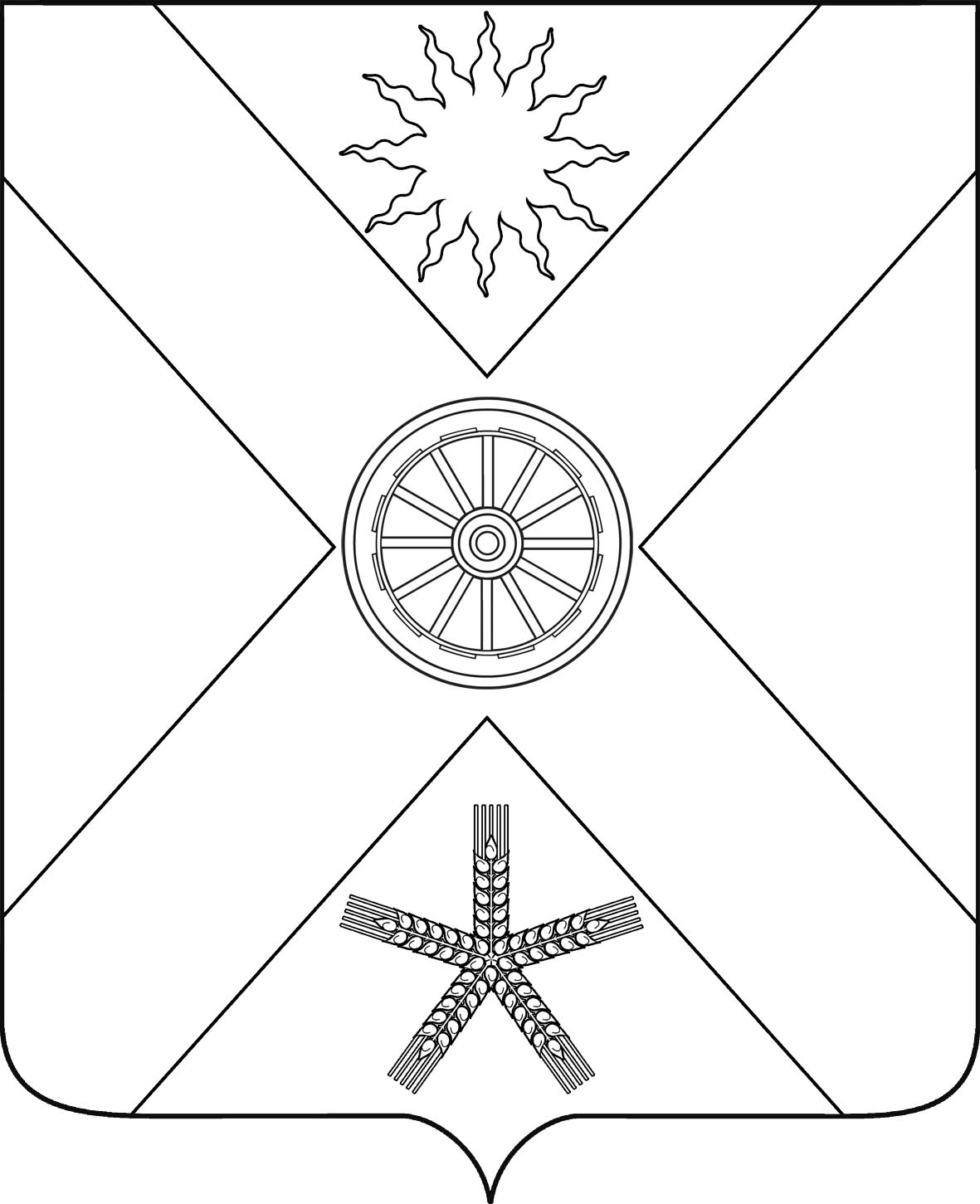 РОССИЙСКАЯ ФЕДЕРАЦИЯРОСТОВСКАЯ  ОБЛАСТЬ ПЕСЧАНОКОПСКИЙ РАЙОНМУНИЦИПАЛЬНОЕ ОБРАЗОВАНИЕ«ПЕСЧАНОКОПСКОЕ СЕЛЬСКОЕ ПОСЕЛЕНИЕ»АДМИНИСТРАЦИЯ ПЕСЧАНОКОПСКОГО СЕЛЬСКОГО ПОСЕЛЕНИЯПОСТАНОВЛЕНИЕ04.07.2018                                            №  136                                 с.Песчанокопское                                       Об утверждении муниципальногоимущества, предназначенногодля передачи во владение и (или)пользование на долгосрочной основе субъектам малого и среднегопредпринимательства.                В соответствии со ст. 18 Федерального закона от 24.07.2008 №159-ФЗ «Об особенностях отчуждения недвижимого имущества, находящегося в государственной собственности субъектов  Российской Федерации или в муниципальной собственности и арендуемого субъектами малого и среднего предпринимательства, и о внесении изменений в отдельные законодательные акты Российской Федерации»:ПОСТАНОВЛЯЮ:  1. Утвердить список муниципального имущества, предназначенного для передачи во владение и (или)пользование на долгосрочной основе субъектам малого и среднего предпринимательства согласно приложения №1. 2. Обнародовать настоящее постановление в «Информационном бюллетене» Песчанокопского сельского поселения и разместить на официальном сайте Администрации Песчанокопского сельского поселения в информационно-телекоммуникационной сети «Интернет».3. Контроль за исполнением данного постановления оставляю за собой.И.о. главы АдминистрацииПесчанокопского сельского поселения                                                                 А.В. Острогорский                               Постановление вносит:начальник сектора экономики и финансовПриложениек Постановлению АдминистрацииПесчанокопского сельскогопоселения  от 04.07.2018 №136Список муниципального имущества, предназначенного для передачи во владение и (или)пользование на долгосрочной основе субъектам малого и среднего предпринимательства№ п/пНаименованиеАдресПлощадь (кв.м)1Нежилое помещениеул. Суворова, 2-б35,72Нежилое помещениеул. Суворова, 2-б90,03Нежилое здание (здание котельной)ул. Суворова, 19-ж84,34Земельный участокул. Ленина, 136-а1100,0